PRESIDENTE:                      JOSE ELVER  HERNANDEZ CASAS        	                  VICEPRESEDENTE:            ATILANO ALONSO  GIRALDO ARBOLEDA       SECRETARIO GENERAL:   JAIME ALBERTO  SEPULVEDA MUÑETONProyecto: Virginia qd.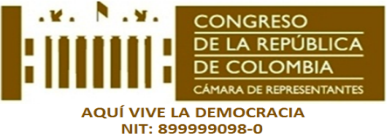 COMISIÓN  LEGAL  DE  CUENTAS  CAMARA DE REPRESENTANTESPeriodo Constitucional  2018-2022Balance Legislativo 20 Julio 2021 al 20 Junio  2022CÓDIGOCLC. 3.9   Periodo Constitucional  2018-2022Balance Legislativo 20 Julio 2021 al 20 Junio  2022VERSIÓN01-2016Periodo Constitucional  2018-2022Balance Legislativo 20 Julio 2021 al 20 Junio  2022PÁGINA1ACTA Y FECHAPROPOSICIONCITADOS A DEBATE DE CONTROL POLÍTICOACTA No.  04328. Julio-21Instalación de las Sesiones de la Comisión Legal de Cuentas correspondiente a la legislatura 20 de julio de 2021 al 20 de junio de 2022 por parte de la Presidenta de la Cámara de Representantes doctora  JENNIFER KRISTIN ARIAS FALLA.Postulación, elección y posesión de la Mesa Directiva de la Comisión de conformidad con los artículos 147 de la Constitución Política y 40 de la Ley 5ª de 1992 “Orgánica Reglamento del Congreso de la República”. Presidente:            JOSE ELVER  HERNANDEZ CASAS        Vicepresidente:    ATILANO ALONSO  GIRALDO ARBOLEDA       APROBACIÓN DEL ACTA:    No. 042 del 26 de mayo de 2021ACTA No.  04411.  Agosto -21CÍTESE: al señor Contador General de la Nación, Dr. PEDRO LUIS BOHÓRQUEZ RAMÍREZ para que sustente los siguientes informes: - EL informe sobre la situación financiera y de Resultados Consolidados (Balance General de la Nación) - Autoevaluación del Sistema de control interno contable del nivel nacional para la vigencia fiscal 2020.  APROBACIÓN DEL ACTA:   Nº 038 de 26 de noviembre del 2020. INVITADOS: La señora Procuradora General de la Nación Dra. Margarita Cabello Blanco; la Auditora General de la República Dra. Alma Carmenza Erazo Montenegro; el señor Ministro de Hacienda y Crédito Público Dr. José Manuel Restrepo Abondano y el señor Contralor Dr. Carlos Felipe Córdoba Larrarte.ACTA No.  04518.  Agosto -21Proposición001 del 28 de julio/21CÍTESE: al señor Contralor General de la República, Dr. CARLOS FELIPE CÓRDOBA LARRARTE (Asistió  en su lugar el Contralor Delegado para la  Economía y Hacienda Pública, Dr.  CARLOS DAVID CASTILLO) para  sustentar los siguientes informes: 1. EL informe sobre los resultados de la Auditoria del Estado de Situación Financiera (Balance General) de la Nación vigencia fiscal 2020. 2. El informe sobre los resultados la Cuenta General del Presupuesto y del Tesoro vigencia fiscal 2020. 3. El informe sobre el Estado de la Deuda Pública de la Nación vigencia fiscal 2020.INVITADOS: La señora Procuradora General de la Nación Dra. Margarita Cabello Blanco; la Auditora General de la República Dra. Alma Carmenza Erazo Montenegro; el señor Ministro de Hacienda y Crédito Público Dr. José Manuel Restrepo Abondano y el señor Contador General de la Nación; Dr. Pedro Luis Bohórquez Ramírez.ACTA No.  04613 Septiem. -21 Invítese al señor Contralor General de la República, Dr. CARLOS FELIPE CÓRDOBA LARRARTE  (Asistió  en su lugar el Contralor Delegado para la  Economía y Hacienda Pública, Dr.  CARLOS DAVID CASTILLO) para presentar el informe sectorial sobre la ejecución presupuestal de las entidades que conforman el nivel nacional, y en especial de las entidades que tuvieron negación y abstención de opinión a sus estados financieros por parte de la Contraloría General de la República vigencia 2020.  APROBACIÓN DE LAS ACTAS:   Nº  043 del 28 de julio de 2021                                                       Nº  044 del 11 de agosto del 2021INVITADOS: La señora Procuradora General de la Nación Dra. Margarita Cabello Blanco; la Auditora General de la República Dra. Alma Carmenza Erazo Montenegro; el señor Ministro de Hacienda y Crédito Público Dr. José Manuel Restrepo Abondano y el señor Contador General de la Nación; Dr. Pedro Luis Bohórquez Ramírez.ACTA No.  04729  Septiem. -21Proposición001 del 28 de Julio/21Cítese a la Gerente del Fondo de Adaptación, doctora RAQUEL GARAVITO CHAPAVAL ; para que presente las explicaciones en forma sucinta y precisa a cada una de las glosas formuladas por la Contraloría General de la República y a las observaciones de tipo presupuestal, contable, administrativo, control interno contable, dictamen del revisor fiscal en los casos que la ley obligue a tenerlo y cumplimiento de los planes de mejoramiento establecidas por la Comisión Legal de Cuentas de la Cámara de Representantes para la vigencia fiscal 2020.APROBACIÓN DE LAS ACTAS:   Nº  045 del 18 de agosto del 2021                                                         Nº  046 del 13 de septiembre del 2021INVITADOS: La señora Procuradora General de la Nación Dra. Margarita Cabello Blanco; la Auditora General de la República Dra. Alma Carmenza Erazo Montenegro; el señor Ministro de Hacienda y Crédito Público Dr. José Manuel Restrepo Abondano; Contralor Dr. Carlos Felipe Córdoba Larrarte y al Contador General de la Nación; Dr. Pedro Luis Bohórquez Ramírez.ACTA No.  04827 Octubre -21Proposición001 del 28 de Julio/21(Semipresenc)Cítese  al Mayor General MARIANO BOTERO COY, Director General del Instituto Penitenciario y Carcelario al debate de control para que presente las explicaciones en forma sucinta y precisa a cada una de las glosas formuladas por la Contraloría General de la República y a las observaciones de tipo presupuestal, contable, administrativo, control interno contable, dictamen del revisor fiscal en los casos que la ley obligue a tenerlo y cumplimiento de los planes de mejoramiento establecidas por la Comisión Legal de Cuentas de la Cámara de Representantes para la vigencia fiscal 2020 y cuál es la gestión administrativa adelantada para su corrección o depuración.APROBACIÓN DEL ACTA:   Nº  047 del 29 de septiembre de 2021.Invitados: el señor Ministro de Hacienda y Crédito Público Dr. José Manuel Restrepo Abondano, el señor Contralor General de la República, Dr. Carlos Felipe Córdoba Larrarte, la señora Procuradora General de la Nación Dra. Margarita Cabello Blanco; la Auditora General de la República Dra. Alma Carmenza Erazo Montenegro y la señora Contadora General de la Nación (E) Dra. Marleny María Monsalve Vásquez.ACTA No.  04903 Noviemb. -21De conformidad con el artículo 310 de la Ley 5ª de 1992 ‘‘Orgánica del Reglamento del Congreso”, se convoca a Comisión Legal de Cuentas para discutir y votar el proyecto de resolución de NO fenecimiento de la CUENTA GENERAL DEL PRESUPUESTO Y DEL TESORO Y EL ESTADO DE SITUACIÓN FINANCIERA (BALANCE GENERAL) DE LA NACIÓN, correspondientes a la vigencia fiscal 2020, y así pueda ser remitido a la plenaria de la Cámara de Representantes para su decisión final. Nota: Se aprobó la Resolución de NO  Fenecimiento de la Cuenta y se envió para Plenaria de la Cámara.ACTA No.  05020 Abril. -22Presentación del cronograma de actividades año 2022; con el fin de proyectar el  texto del borrador de la RESOLUCIÓN DE FENECIMIENTO DE LA CUENTA GENERAL DEL PRESUPUESTO Y DEL TESORO Y DEL ESTADO DE LA SITUACIÓN FINANCIERA (BALANCE GENERAL) DE LA NACIÓN VIGENCIA FISCAL 2021, y presentación proposiciones de citación a varias entidades.APROBACIÓN DE LAS ACTAS:        No. 048 OCTUBRE 27 DE 2021                                                              No. 049 NOVIEMBRE 3 DE 2021